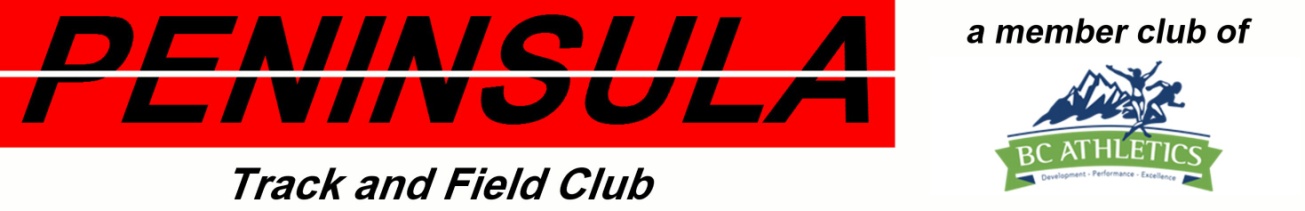 TRACK RASCALSINTRODUCTION TO TRACK & FIELD FOR 6, 7 and 8 YEAR OLDSAGE LIMITS:  ‘TRACK RASCALS’ MUST BEBORN IN 2011/12/13Tuesdays and Thursdays 5:00 to 5:45 pmMay 7 to May 30, 2019Blue Heron Track (by Parkland School)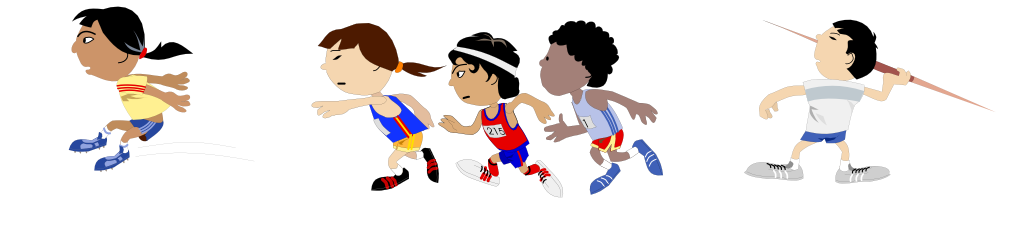 COME  AND  JOIN US!TRACK  IS  FUN!!!Contact: Lesley Foster 250-656-5660 or Florence Dingle, 250-656-3341For further information see: www.pentrack.org